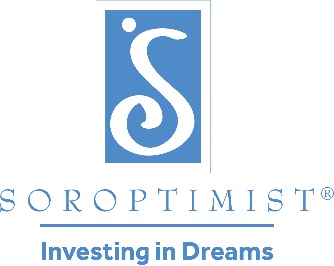 A global volunteer organization working to improve the lives of women and girls through programs leading to social and economic empowerment.Soroptimist Media Consent Form I hereby grant permission to Soroptimist International of the Americas (SIA)/Founder Region and/or its clubs to use my name, likeness and/or voice for all publicity purposes and in any media format. Media formats include but are not limited to: newspapers, magazines, television, radio, film, photographs, social media and the internet.SIA/Founder Region shall retain all rights to said materials.Name (print)	              		            If above person is under 18 years of age:Parent/Guardian Name (print)              	                      Signature	 		           Address	 		            City, State Zip   		           Phone	 		E‐mail	  			Date	 			Witness Name (print)	 			Signature           _______________________			Date	 			For Founder Region use with Soroptimist Ruby Award and Violet Richardson Award, June 2018